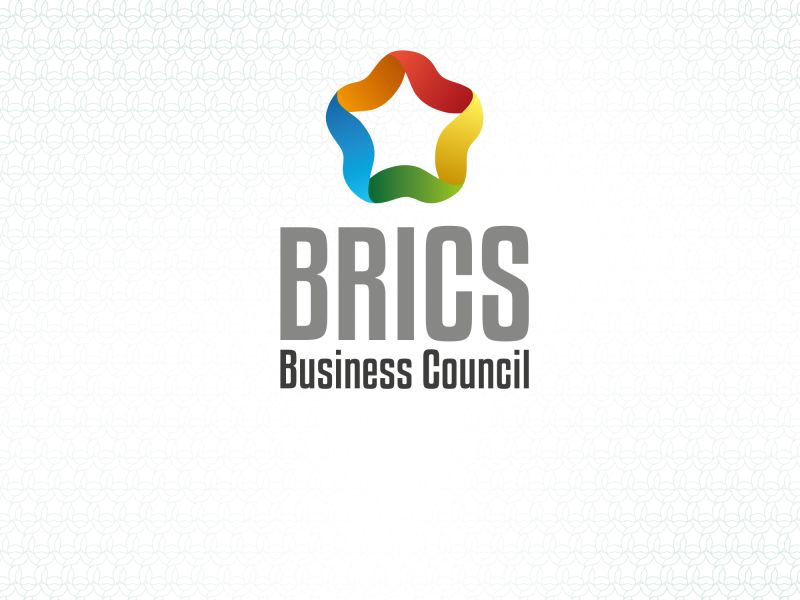 金砖国家技能发展与技术创新大赛 首届3D打印与智能制造技能大赛竞赛组织方案金砖国家工商理事会技能发展工作组北京企学研教育科技研究院竞赛执行委员会办公室制定2017年8月5日一、举办机构政策指导单位中华人民共和国教育部中华人民共和国工业和信息化部主办单位金砖国家工商理事会承办单位金砖国家工商理事会技能发展工作组联合承办单位1.智能制造生产线运营与维护大赛北京企学研教育科技研究院  杭州职业技术学院杭州市公共实训基地武汉华中数控股份有限公司  北京嘉克新兴科技有限公司2.3D打印造型技术大赛北京企学研教育科技研究院  杭州职业技术学院杭州市公共实训基地 广州中望龙腾软件股份有限公司北京太尔时代科技有限公司北京三维天下科技股份有限公司北京嘉克新兴科技有限公司支持单位北京中机赛德科技有限公司北京汇天威科技有限公司南京旭上数控技术有限公司上海数林软件有限公司二、决赛时间和地点（一）报到时间：2017年8月23日14:00前（二）开幕和比赛时间：2017年8月24—25日（三）闭幕时间：2017年8月26日上午（四）比赛地点：杭州职业技术学院、杭州市公共实训基地（浙江省杭州市江干区下沙开发区学源街68号）三、食宿缴费安排组委会决赛期间对参赛队不收取任何费用，参赛及比赛期间的交通、住宿、餐饮费用自理。（一）3D打印赛项食宿（含三餐、比赛期间交通）标准：人民币340元/人·天。（二）智能制造赛项食宿（含三餐、比赛期间交通）标准：人民币320元/人·天。（三）食宿费用由上海易联国际旅行社有限公司收取并统一开具增值税普通发票，食宿费用建议报到时缴纳现金或提前转账，规定不能缴纳现金的单位请于8月20日前汇款，汇款账号信息如下： 单位名称：上海易联国际旅行社有限公司开 户 行：中国银行上海市临沂路支行税    号：91310115572707220E账    号：452068092753联 系 人（电话）：张弘（18521567633微信同号）三、3D打印造型技术决赛组织安排四、智能制造生产线运营与维护决赛组织安排五、赛事观摩本竞赛设置了两个正赛区，两个表演区，一个展示区，观摩人员在指定区域观赛，详见赛场指示牌。（一）观摩对象对赛项竞赛内容和过程感兴趣的行业企业协会专家和参赛单位代表等。（二）观摩方法及纪律1.两个正赛观摩区，观摩人员可在规定时间，以小组为单位，在赛场工作人员引导下，有序进入赛场观摩。在正赛观摩区中严格遵守以下纪律：观摩人员必须佩带代表证；观摩时不得议论、交谈，并严禁与选手进行交流；观摩时不得在工位前停留，以免影响考生比赛；观摩时不准向场内裁判及工作人员提问；观摩时禁止拍照；凡违反以上规定者，立即取消观摩资格；2.两个表演区和展区观摩，观摩人员禁止大声喧哗。六、注意事项（一）大赛动态和相关信息请及时关注金砖国际赛报名交流QQ群：472969630。（二）参赛学生需携带身份证和学生证参赛。若证件不齐全，禁止参赛，提醒各位选手提前办理相关证件手续（身份证证件丢失需提供当地公安机关证明、学生证丢失需提供本校教务部门开具的证明）；（三）其他相关信息报到时详见《竞赛指南》。金砖国家技能发展与技术创新大赛—首届3D打印与智能制造技能大赛组委会2017年8月7日日期时间事项参加人员地点8月22日全天裁判、仲裁、监督报到国际选手报到工作人员住宿酒店8月23日09:00-14:00参赛队报到，集中接站、安排住宿，领取资料工作人员、参赛队住宿酒店8月23日9:00-17:00国际选手赛前培训国际选手杭职院8月23日09:00-12:00裁判培训会议裁判长、裁判员、监督组、专家组会议室8月23日13:00-14:30裁判工作会议裁判长、裁判员、监督组会议室8月23日15:00-16:00领队会，场次抽签各参赛队领队、裁判长会议室8月23日16:00-16:40熟悉赛场各参赛队领队竞赛场地8月23日16:40检查封闭赛场裁判长、监督组竞赛场地8月23日17:00参赛领队返回酒店竞赛场地8月24日5:50-6:20早餐所有人员住宿酒店8月24日6:20-7:00发车前往杭职院所有人员8月24日7:00到达开幕式场地集合所有人员杭职院8月24日08:20到达竞赛场地前集合国际赛各参赛队、工作人员竞赛场地前8月24日08:10-8:30国际赛，大赛检录、抽签国际赛参赛选手、检录工作人员、加密裁判、监督竞赛场地前8月24日8:30-12:30国际赛竞赛阶段参赛选手、裁判、专家、仲裁、监督赛场8月24日12:30-13:00竞赛结束，场地清理工作人员赛场8月24日14：00-17:00评分裁判评分工作室8月24日08:00-17:00全天答辩参赛选手、裁判、专家、仲裁、监督赛场8月25日7:00-7:30早餐参赛人员住宿酒店8月25日7:30-8:00发车前往杭职院参赛人员8月25日8:00-8:30国内比赛选手，大赛检录、抽签参赛选手、检录工作人员加密裁判、监督竞赛场地前8月25日8:30-14:30竞赛阶段参赛选手、裁判、专家、仲裁、监督赛场8月25日14:30-15:00竞赛结束，场地清理工作人员赛场8月25日15:30-20:00评分裁判评分工作室8月26日7:00-8:00早餐所有人员住宿酒店8月26日8:00-8:30发车前往杭职院所有人员杭职院8月26日8:30-9:00竞赛点评专家组长杭职院8月26日9:00-11:00大赛闭幕式参赛选手、裁判赛场8月26日13:00集中送站所有人员住宿酒店日期时间事项参加人员地点8月22日全天裁判、仲裁、监督报到国际选手报到工作人员住宿酒店8月23日09:00-14:00参赛队报到，集中接站、安排住宿，领取资料工作人员、参赛队住宿酒店8月23日09:00-12:00裁判培训会议裁判长、裁判员、监督组、专家组会议室8月23日13:00-14:30裁判工作会议裁判长、裁判员、监督组会议室8月23日13:00-16:00国际选手赛前培训国际选手杭职院8月23日15:00-16:00领队会，场次抽签各参赛队领队、裁判长会议室8月23日16:00-16:40熟悉赛场各参赛队领队竞赛场地8月23日16:40检查封闭赛场裁判长、监督组竞赛场地8月23日17:00参赛领队返回酒店竞赛场地8月24日5:50-6:20早餐所有人员住宿酒店8月24日6:20-6:50发车前往杭职院所有人员8月24日7:00到达开幕式场地集合上午不参加操作技能比赛的所有人员杭职院8月24日7:00到达竞赛场地前集合上午参加操作技能比赛的选手竞赛场地前8月24日07:00-07:301)大赛检录2)工位号抽签1)参赛选手，检录工作人员2)参赛选手、加密裁判、监督1)竞赛场地前2)抽签区域8月24日07:30-12:30实操比赛（第1场）参赛选手、裁判、专家、仲裁、监督竞赛场地8月24日12:30-13:30午餐参赛选手、裁判、工作人员、指导教师参赛选手：竞赛场地其他：酒店8月24日13:30-14:001)大赛检录2)工位号抽签1)参赛选手，检录工作人员2)参赛选手、加密裁判、监督1)竞赛场地前2)抽签区域8月24日14:00-19:00实操比赛（第2场）参赛选手、裁判、专家、仲裁、监督竞赛场地8月24日7:30-17:00全天答辩参赛选手、裁判答辩场地8月25日6:00-6:30早餐所有人员住宿酒店8月25日6:30-7:00发车前往杭职院所有人员8月25日07:00参赛队到达竞赛场地前集合各参赛队、工作人员竞赛场地前8月25日07:00-07:301)大赛检录2)工位号抽签1)参赛选手，检录工作人员2)参赛选手、加密裁判、监督1)竞赛场地前2)抽签区域8月25日07:30-12:30实操比赛（第3场）参赛选手、裁判、专家、仲裁、监督竞赛场地8月25日12:30-13:30午餐参赛选手、裁判、工作人员、指导教师参赛选手：竞赛场地其他：酒店8月25日13:30-14:001)大赛检录2)工位号抽签1)参赛选手，检录工作人员2)参赛选手、加密裁判、监督1)竞赛场地前2)抽签区域8月25日14:00-19:00实操比赛（第4场）参赛选手、裁判、专家、仲裁、监督竞赛场地8月25日7:30-17:00全天答辩参赛选手、裁判答辩场地8月25日17:00-20:00评分裁判评分工作室8月26日7:00-8:00早餐所有人员住宿酒店8月26日8:00-8:30发车前往杭职院所有人员杭职院8月26日8:30-9:00竞赛点评专家组长杭职院8月26日9:00-11:00大赛闭幕式参赛选手、裁判赛场8月26日13:00集中送站所有人员住宿酒店